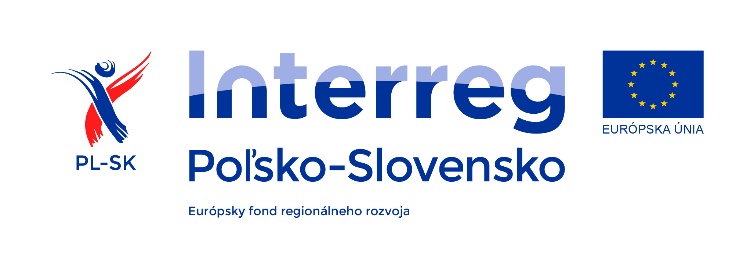 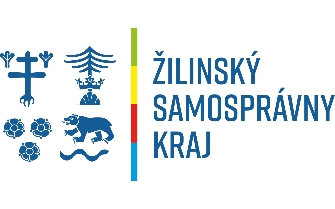 Príloha č. 14 ilustračná fotografia – sukňa - kašmírová - tzv. gibetová 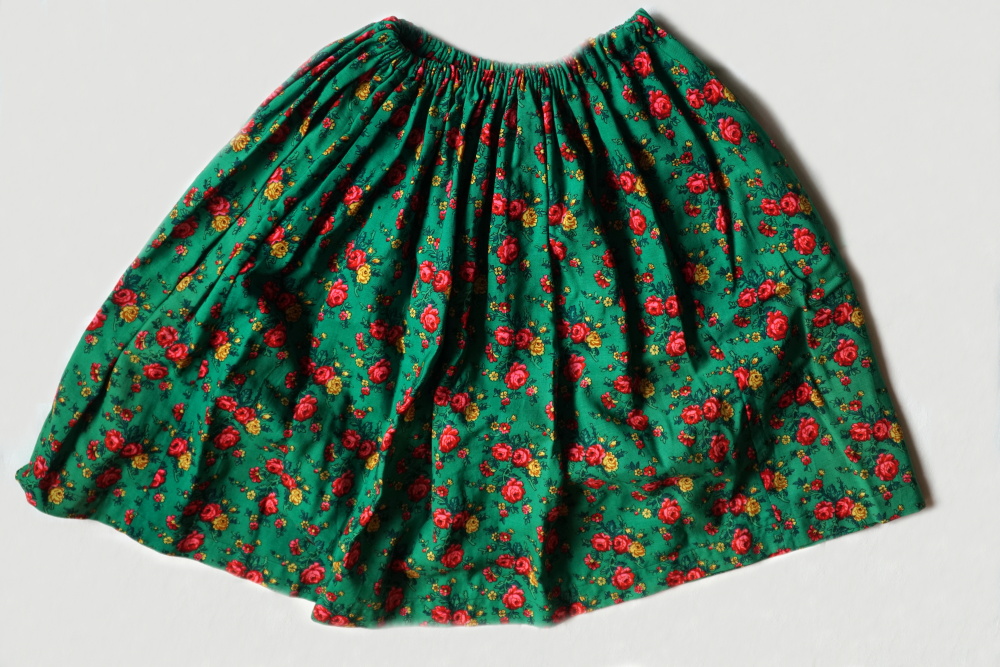 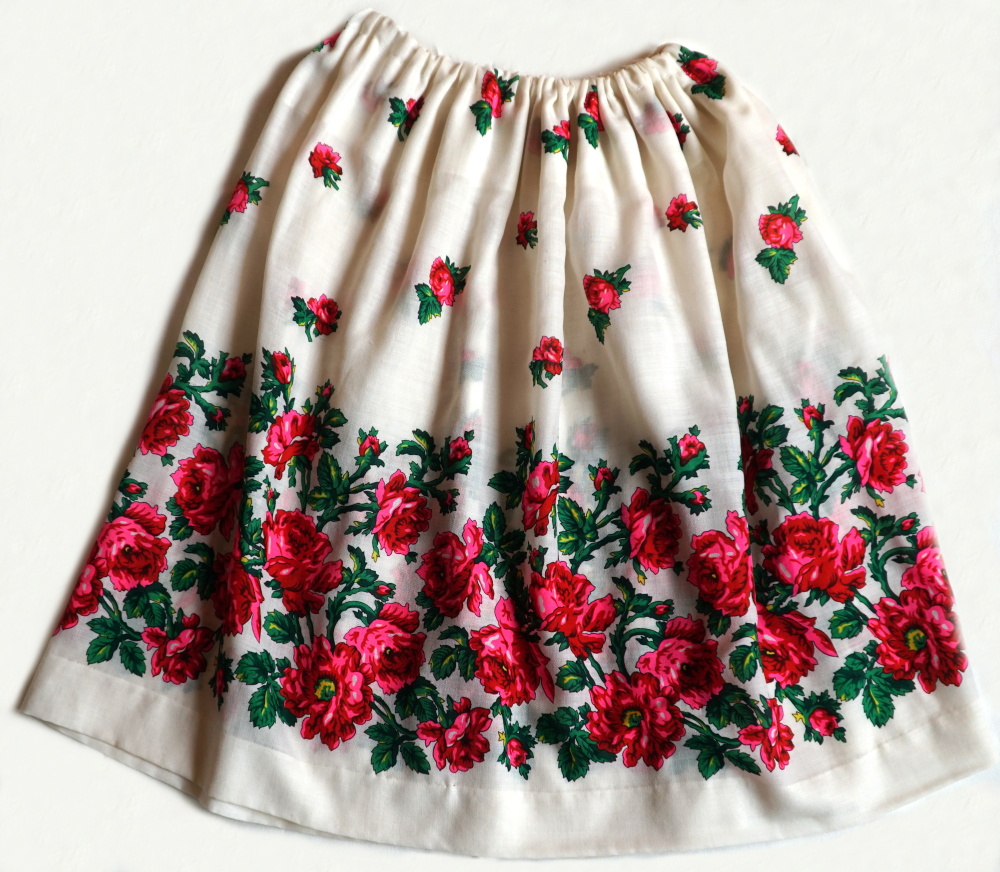 